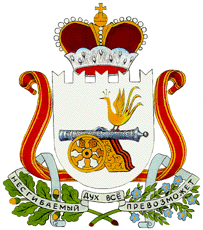 АДМИНИСТРАЦИЯ  ДОБРОМИНСКОГО СЕЛЬСКОГО ПОСЕЛЕНИЯ                     ГЛИНКОВСКОГО РАЙОНА  СМОЛЕНСКОЙ ОБЛАСТИ                              П О С Т А Н О В Л Е Н И Еот 09 февраля   2023 г.                               № 3В соответствии с требованиями Федерального закона от 08 ноября 2007 года № 257-ФЗ «Об автомобильных дорогах и о дорожной деятельности в Российской Федерации и о внесении изменений в отдельные законодательные акты Российской Федерации», руководствуясь  Федеральным  законом  от  06.10.2003  № 131-ФЗ  «Об общих принципах организации местного самоуправления в Российской  Федерации» Администрация Доброминского сельского поселения Глинковского района Смоленской области   п о с т а н о в л я е т:1. Утвердить перечень услуг по присоединению объектов дорожного сервиса к автомобильным дорогам общего пользования местного значения в Доброминского сельском поселении Глинковского района Смоленской области согласно приложению 1.2. Утвердить расчет стоимости услуг по присоединению объектов дорожного сервиса к автомобильным дорогам общего пользования местного значения в Доброминского сельском поселении Глинковского района Смоленской области согласно приложению 2.3.Настоящее постановление вступает в силу со дня его принятия и подлежит обнародованию в соответствии со статьей 40 Устава Доброминского сельского поселения Глинковского района Смоленской области.Глава муниципального образованияДоброминского сельского поселенияГлинковского района Смоленской области                                          Л.В. ЛарионоваПриложение 1 к постановлению Администрации Доброминского сельского поселения Глинковского района Смоленской области от 09.02.2023 г. №3 Переченьуслуг по присоединению объектов дорожного сервисак автомобильным дорогам общего пользования местного в Доброминском сельском поселении Глинковского района Смоленской областиПри присоединении объектов дорожного сервиса, примыканий объектов дорожного сервиса к автомобильным дорогам общего пользования местного значения в Доброминском сельском поселении Глинковского района Смоленской области, прокладке и переустройству инженерных коммуникаций и иных сооружений, проходящих к объектам дорожного сервиса, в границах полос отвода и придорожных полос автомобильных дорог оказываются следующие услуги:Согласование акта выбора земельного участка в границах полос отвода и придорожных полос автомобильных дорог.Изучение документации, представленной заявителем на рассмотрение, ее согласование и выдача технических условий.Сбор данных и анализ технических характеристик участка автомобильной дороги в зоне предполагаемого присоединение объекта дорожного сервиса, проведение работ по прокладке или переустройству инженерных коммуникаций и иных сооружений.Осуществление контроля за выполнением  работ по присоединению объекта дорожного сервиса, прокладке или переустройству инженерных коммуникаций и иных сооружений.Внесение изменений в техническую документацию соответствующих автомобильных дорог.Приложение 2 к постановлению Администрации Доброминского сельского поселения Глинковского района Смоленской области от 09.02.2023 г. № 3Расчетстоимости услуг по присоединению объектовдорожного сервиса к автомобильным дорогам общего пользования местного значения в Доброминском сельском поселении Глинковского районаСмоленской областиСтоимость услуг по согласованию акта  выбора земельного участка в границах полос отвода и придорожных полос автомобильных дорог местного значения в Доброминском сельском поселении Глинковского района Смоленской области и выдаче заключения на его использование, по изучению документации, предоставленной заявителем на рассмотрение, ее согласованию и выдаче технических условий (услуга 1) рассчитывается по методике:Су = Сч х Пч,где:Су   -  стоимость услуг.Сч  -  стоимость часа трудозатрат применительно к данной группе услуг.Пч – количество трудозатрат (человеко-часов) применительно к данной группе услуг.Стоимость услуг по сбору данных и анализу технических характеристик участка автомобильной дороги в зоне предполагаемого присоединения объекта дорожного сервиса, проведения работ по прокладке или переустройству инженерных коммуникаций и иных сооружений, осуществлению контроля за выполнением работ по присоединению объекта дорожного сервиса, прокладке или переустройству инженерных коммуникаций и иных сооружений, внесению изменений в техническую документацию соответствующей автомобильной дороги (услуга 2)  рассчитывается по следующей методике:Су = Сч х Пч,гдеСу   -  стоимость услуг.Сч  -  стоимость часа трудозатрат применительно к данной группе услуг.Пч - количество трудозатрат (человеко-часов) применительно к данной группе услуг, определяемое в зависимости от вида объекта дорожного сервиса, примыкания объекта дорожного сервиса к автомобильной дороге, инженерных коммуникаций и иных сооружений, проходящих через придорожные полосы и полосы отвода автомобильных дорог к объектам дорожного сервиса (таблица 1).Таблица 1Перечень объектов дорожного сервиса, примыканий объектов дорожного сервиса к автомобильным дорогам, инженерных коммуникаций и иных сооружений, проходящих через придорожные полосы и полосы отвода автомобильных дорог к объектам дорожного сервисаОб установлении расчета стоимости и перечня услуг по присоединению объектов дорожного сервиса к автомобильным дорогам общего пользования местного значения Доброминского сельского поселения Глинковского района Смоленской области№ п/пНаименование объектовКоличество затрат (чел.ч.)Количество затрат (чел.ч.)№ п/пНаименование объектовУслуга 1Услуга 21.Одиночные киоски, лотки, палатки, торговля с автомобиля8242.Временный магазин или пункт питания15353.Информационная стела, указатели, щиты (кроме рекламы)8184.Магазин17375.Пункт обслуживания автомобилей (шиномонтаж, ремонт, мойка и т.п.)17376.Площадка для транспорта и стоянка16367.Устройство примыкания15258.Прокладка коммуникаций (пересечение), прокол18389.Прокладка коммуникаций (пересечение), воздушный путь183810.Прокладка коммуникаций вдоль автодороги (из расчета )1535